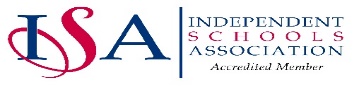 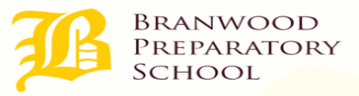 The school is legally required to carry out a number of pre-appointment checks which are detailed in the school’s Recruitment and Selection Policy.  The information you are being asked to provide in this document is required so that the school can comply with those legal obligations should your application be successful.  Please note that in order to be considered for a position in the school, you must complete this application form.  A curriculum vitae will not be accepted in place of a completed application form.Where this document is submitted electronically and without signature, electronic receipt of this document by the school will be deemed equivalent to submission of a signed version and will constitute confirmation of the declaration at Section 11.Application FormPosition:School:Section 1: Personal DetailsSection 1 will kept within HR during the recruitment process, all other sections will be seen by Shortlisting/interviewing panelSection 1: Personal DetailsSection 1 will kept within HR during the recruitment process, all other sections will be seen by Shortlisting/interviewing panelSection 1: Personal DetailsSection 1 will kept within HR during the recruitment process, all other sections will be seen by Shortlisting/interviewing panelSection 1: Personal DetailsSection 1 will kept within HR during the recruitment process, all other sections will be seen by Shortlisting/interviewing panelTitle:  Dr/Mr/Mrs/Miss/Ms/OtherForenames:Surname:Surname:Date of birth:Preferred name:Former name:Former name:Qualified Teacher Status provide TRN number 
(if applicable):
Qualified Teacher Status provide TRN number 
(if applicable):
National Insurance number:National Insurance number:Address:Address:Home phone number:  Work number:Mobile number:Email address:
Home phone number:  Work number:Mobile number:Email address:
Are you eligible for employment in the UK?Are you eligible for employment in the UK?Yes No If no, please provide details:If no, please provide details:If no, please provide details:If no, please provide details:Do you hold a current driving licence?Do you hold a current driving licence?Yes No Do you have endorsements? Do you have endorsements? Yes No If yes, please provide details:If yes, please provide details:If yes, please provide details:If yes, please provide details:What class of vehicle are you licensed to drive?What class of vehicle are you licensed to drive?Do you know/are you related to any person at Branwood Preparatory School?Do you know/are you related to any person at Branwood Preparatory School?Yes No If yes, please provide details:If yes, please provide details:Where did you learn about this vacancy?Where did you learn about this vacancy?The school is not permitted to employ anyone to carry out 'teaching work' if they are prohibited from doing so.  For these purposes 'teaching work' includes:planning and preparing lessons and courses for pupils;delivering lessons to pupils;assessing the development, progress and attainment of pupils; andreporting on the development, progress and attainment of pupils.The above activities do not amount to 'teaching work' if they are supervised by a qualified teacher or another person nominated by the Head.  The school is also not permitted to employ anyone to work in a management position if they are prohibited from being involved in the management of an independent school.  This applies to the following positions at the school:Head, SLT or Bursar;teaching posts on the senior leadership teams;teaching posts which carry a departmental head role;senior support staff posts.  The school is also not permitted to employ anyone to work in a position which involves the provision of 'childcare' if they are disqualified from providing 'childcare'.  For these purposes 'childcare' includes:all supervised activities before, during and after the school day for children in our early years provision i.e. for a child up to 1 September following their 5th birthday; andprovision for children who are not in our early years provision and who are under the age of 8, which takes place on the school premises before or after the school day.Work as a cleaner, driver, transport escort, member of the catering staff or member of the office staff is not considered 'childcare' for these purposes.  The declaration at Section 11 of this document therefore asks you to confirm whether you are prohibited from carrying out 'teaching work', prohibited from being involved in the management of an independent school and/or disqualified from providing 'childcare'.  You do not have to complete these aspects of the declaration if you are not applying for a relevant role. If you are unsure whether the role for which you are applying involves teaching work, is a relevant management role or involves the provision of 'childcare' please contact the Bursar bursar@branwoodschool.co.uk  The school will also carry out a check to determine whether successful applicants for relevant roles are prohibited from teaching and / or prohibited from involvement in the management of an independent school.  Successful applicants for 'childcare' roles will be required to complete a childcare disqualification self-declaration form.All applicants will be subject to an online search via standard search engines. The school is not permitted to employ anyone to carry out 'teaching work' if they are prohibited from doing so.  For these purposes 'teaching work' includes:planning and preparing lessons and courses for pupils;delivering lessons to pupils;assessing the development, progress and attainment of pupils; andreporting on the development, progress and attainment of pupils.The above activities do not amount to 'teaching work' if they are supervised by a qualified teacher or another person nominated by the Head.  The school is also not permitted to employ anyone to work in a management position if they are prohibited from being involved in the management of an independent school.  This applies to the following positions at the school:Head, SLT or Bursar;teaching posts on the senior leadership teams;teaching posts which carry a departmental head role;senior support staff posts.  The school is also not permitted to employ anyone to work in a position which involves the provision of 'childcare' if they are disqualified from providing 'childcare'.  For these purposes 'childcare' includes:all supervised activities before, during and after the school day for children in our early years provision i.e. for a child up to 1 September following their 5th birthday; andprovision for children who are not in our early years provision and who are under the age of 8, which takes place on the school premises before or after the school day.Work as a cleaner, driver, transport escort, member of the catering staff or member of the office staff is not considered 'childcare' for these purposes.  The declaration at Section 11 of this document therefore asks you to confirm whether you are prohibited from carrying out 'teaching work', prohibited from being involved in the management of an independent school and/or disqualified from providing 'childcare'.  You do not have to complete these aspects of the declaration if you are not applying for a relevant role. If you are unsure whether the role for which you are applying involves teaching work, is a relevant management role or involves the provision of 'childcare' please contact the Bursar bursar@branwoodschool.co.uk  The school will also carry out a check to determine whether successful applicants for relevant roles are prohibited from teaching and / or prohibited from involvement in the management of an independent school.  Successful applicants for 'childcare' roles will be required to complete a childcare disqualification self-declaration form.All applicants will be subject to an online search via standard search engines. The school is not permitted to employ anyone to carry out 'teaching work' if they are prohibited from doing so.  For these purposes 'teaching work' includes:planning and preparing lessons and courses for pupils;delivering lessons to pupils;assessing the development, progress and attainment of pupils; andreporting on the development, progress and attainment of pupils.The above activities do not amount to 'teaching work' if they are supervised by a qualified teacher or another person nominated by the Head.  The school is also not permitted to employ anyone to work in a management position if they are prohibited from being involved in the management of an independent school.  This applies to the following positions at the school:Head, SLT or Bursar;teaching posts on the senior leadership teams;teaching posts which carry a departmental head role;senior support staff posts.  The school is also not permitted to employ anyone to work in a position which involves the provision of 'childcare' if they are disqualified from providing 'childcare'.  For these purposes 'childcare' includes:all supervised activities before, during and after the school day for children in our early years provision i.e. for a child up to 1 September following their 5th birthday; andprovision for children who are not in our early years provision and who are under the age of 8, which takes place on the school premises before or after the school day.Work as a cleaner, driver, transport escort, member of the catering staff or member of the office staff is not considered 'childcare' for these purposes.  The declaration at Section 11 of this document therefore asks you to confirm whether you are prohibited from carrying out 'teaching work', prohibited from being involved in the management of an independent school and/or disqualified from providing 'childcare'.  You do not have to complete these aspects of the declaration if you are not applying for a relevant role. If you are unsure whether the role for which you are applying involves teaching work, is a relevant management role or involves the provision of 'childcare' please contact the Bursar bursar@branwoodschool.co.uk  The school will also carry out a check to determine whether successful applicants for relevant roles are prohibited from teaching and / or prohibited from involvement in the management of an independent school.  Successful applicants for 'childcare' roles will be required to complete a childcare disqualification self-declaration form.All applicants will be subject to an online search via standard search engines. The school is not permitted to employ anyone to carry out 'teaching work' if they are prohibited from doing so.  For these purposes 'teaching work' includes:planning and preparing lessons and courses for pupils;delivering lessons to pupils;assessing the development, progress and attainment of pupils; andreporting on the development, progress and attainment of pupils.The above activities do not amount to 'teaching work' if they are supervised by a qualified teacher or another person nominated by the Head.  The school is also not permitted to employ anyone to work in a management position if they are prohibited from being involved in the management of an independent school.  This applies to the following positions at the school:Head, SLT or Bursar;teaching posts on the senior leadership teams;teaching posts which carry a departmental head role;senior support staff posts.  The school is also not permitted to employ anyone to work in a position which involves the provision of 'childcare' if they are disqualified from providing 'childcare'.  For these purposes 'childcare' includes:all supervised activities before, during and after the school day for children in our early years provision i.e. for a child up to 1 September following their 5th birthday; andprovision for children who are not in our early years provision and who are under the age of 8, which takes place on the school premises before or after the school day.Work as a cleaner, driver, transport escort, member of the catering staff or member of the office staff is not considered 'childcare' for these purposes.  The declaration at Section 11 of this document therefore asks you to confirm whether you are prohibited from carrying out 'teaching work', prohibited from being involved in the management of an independent school and/or disqualified from providing 'childcare'.  You do not have to complete these aspects of the declaration if you are not applying for a relevant role. If you are unsure whether the role for which you are applying involves teaching work, is a relevant management role or involves the provision of 'childcare' please contact the Bursar bursar@branwoodschool.co.uk  The school will also carry out a check to determine whether successful applicants for relevant roles are prohibited from teaching and / or prohibited from involvement in the management of an independent school.  Successful applicants for 'childcare' roles will be required to complete a childcare disqualification self-declaration form.All applicants will be subject to an online search via standard search engines. Section 2:  EducationPlease start with most recentName of school/ college/universityDates of
attendanceDates of
attendanceDates of
attendanceExaminationsExaminationsExaminationsExaminationsName of school/ college/universityDates of
attendanceDates of
attendanceDates of
attendanceSubjectResultDateAwarding bodyFrom: dd / mm / yyFrom: dd / mm / yyFrom: dd / mm / yyTo: dd / mm / yyTo: dd / mm / yyTo: dd / mm / yyFrom: dd / mm / yyFrom: dd / mm / yyFrom: dd / mm / yyTo: dd / mm / yyTo: dd / mm / yyTo: dd / mm / yyFrom: dd / mm / yyFrom: dd / mm / yyFrom: dd / mm / yyTo: dd / mm / yyTo: dd / mm / yyTo: dd / mm / yySection 3:  Other vocational qualifications, skills or trainingPlease provide details of any vocational qualifications or skills you possess or training you have received which you consider to be relevant to the role for which you have applied.Section 4: EmploymentSection 4: EmploymentCurrent/Most Recent EmploymentCurrent/Most Recent EmploymentCurrent/Most Recent EmploymentCurrent/Most Recent EmploymentName and address of employer:Current/most recent job title:Brief description of responsibilities:Date started:Date employment ended (if applicable):Salary/salary on leaving:Do you/did you receive any other employee benefits? Yes No If yes, please provide detailsReason for seeking other employment:Please state when you would be available to take up employment if offered:Previous Employment History and/or Activities (including voluntary work) Since Leaving Secondary EducationPrevious Employment History and/or Activities (including voluntary work) Since Leaving Secondary EducationPrevious Employment History and/or Activities (including voluntary work) Since Leaving Secondary EducationPrevious Employment History and/or Activities (including voluntary work) Since Leaving Secondary EducationPrevious Employment History and/or Activities (including voluntary work) Since Leaving Secondary EducationDates Dates Name and address of employerPosition HeldReason for leavingFrom:To:Name and address of employerPosition HeldReason for leavingSection 5: Gaps in EmploymentIf there are any gaps in your employment history, e.g. looking after children, sabbatical year, please give details and datesSection 6:  InterestsPlease give details of your interests, hobbies or skills,
 in particular any which could be of benefit to the organisation for the purposes of enriching its extra-curricular activity.Section 7:  SuitabilityPlease give your reasons for applying for this post and say why you believe you are suitable for the position.  Study the job description and person specification and describe any personal qualities, experience and skills you have gained in other jobs or similar environments which demonstrate your ability and aptitude to undertake the duties of the post.   Continue on a separate sheet if necessary.Section 8:  Disclosure and Barring Service checks, Disqualification under the Childcare Act 2006, criminal record and Children’s Barred ListSection 8:  Disclosure and Barring Service checks, Disqualification under the Childcare Act 2006, criminal record and Children’s Barred ListSection 8:  Disclosure and Barring Service checks, Disqualification under the Childcare Act 2006, criminal record and Children’s Barred ListPlease be aware that the School applies for an Enhanced Disclosure from the Disclosure and Barring Service (DBS) for all positions at the school which amount to regulated activity.  The role you are applying for meets the legal definition of regulated activity with children.  If you are successful in your application you will be required to complete a DBS Disclosure Application Form.  Employment with the school is conditional upon the school being satisfied with the result of the Enhanced DBS Disclosure.  Any criminal records information that is disclosed to the school will be handled in accordance with any guidance and / or code of practice published by the DBS.The school will also carry out a check of the Children's Barred List.  Please be aware that it is unlawful for the school to employ anyone to work with children if they are barred from doing so, and it is a criminal offence for a person to apply to work with children if they are barred from doing so.  The declaration in this section therefore asks you to confirm whether you are barred from working with children.The role you are applying for is also exempt from the Rehabilitation of Offenders Act 1974 and the school is therefore permitted to ask you to declare all convictions and cautions (including those which would normally be considered "spent") in order to assess your suitability to work with children.  If you are successful in being shortlisted for this role, you will be required to provide information about your suitability to work with children by completing a self-declaration form.  In this document you will be required to provide details of all spent and unspent convictions and cautions.  However, the amendments to the Rehabilitation of Offenders Act 1974 (Exceptions) Order 1975 (2013 and 2020) provides that when applying for certain jobs and activities, certain convictions and cautions are considered ‘protected’. This means that they do not need to be disclosed to employers, and if they are disclosed, employers cannot take them into account.Having a criminal record will not necessarily prevent you from taking up employment with the school.  Instead, the school will assess each case on its merits.Please be aware that the School applies for an Enhanced Disclosure from the Disclosure and Barring Service (DBS) for all positions at the school which amount to regulated activity.  The role you are applying for meets the legal definition of regulated activity with children.  If you are successful in your application you will be required to complete a DBS Disclosure Application Form.  Employment with the school is conditional upon the school being satisfied with the result of the Enhanced DBS Disclosure.  Any criminal records information that is disclosed to the school will be handled in accordance with any guidance and / or code of practice published by the DBS.The school will also carry out a check of the Children's Barred List.  Please be aware that it is unlawful for the school to employ anyone to work with children if they are barred from doing so, and it is a criminal offence for a person to apply to work with children if they are barred from doing so.  The declaration in this section therefore asks you to confirm whether you are barred from working with children.The role you are applying for is also exempt from the Rehabilitation of Offenders Act 1974 and the school is therefore permitted to ask you to declare all convictions and cautions (including those which would normally be considered "spent") in order to assess your suitability to work with children.  If you are successful in being shortlisted for this role, you will be required to provide information about your suitability to work with children by completing a self-declaration form.  In this document you will be required to provide details of all spent and unspent convictions and cautions.  However, the amendments to the Rehabilitation of Offenders Act 1974 (Exceptions) Order 1975 (2013 and 2020) provides that when applying for certain jobs and activities, certain convictions and cautions are considered ‘protected’. This means that they do not need to be disclosed to employers, and if they are disclosed, employers cannot take them into account.Having a criminal record will not necessarily prevent you from taking up employment with the school.  Instead, the school will assess each case on its merits.Please be aware that the School applies for an Enhanced Disclosure from the Disclosure and Barring Service (DBS) for all positions at the school which amount to regulated activity.  The role you are applying for meets the legal definition of regulated activity with children.  If you are successful in your application you will be required to complete a DBS Disclosure Application Form.  Employment with the school is conditional upon the school being satisfied with the result of the Enhanced DBS Disclosure.  Any criminal records information that is disclosed to the school will be handled in accordance with any guidance and / or code of practice published by the DBS.The school will also carry out a check of the Children's Barred List.  Please be aware that it is unlawful for the school to employ anyone to work with children if they are barred from doing so, and it is a criminal offence for a person to apply to work with children if they are barred from doing so.  The declaration in this section therefore asks you to confirm whether you are barred from working with children.The role you are applying for is also exempt from the Rehabilitation of Offenders Act 1974 and the school is therefore permitted to ask you to declare all convictions and cautions (including those which would normally be considered "spent") in order to assess your suitability to work with children.  If you are successful in being shortlisted for this role, you will be required to provide information about your suitability to work with children by completing a self-declaration form.  In this document you will be required to provide details of all spent and unspent convictions and cautions.  However, the amendments to the Rehabilitation of Offenders Act 1974 (Exceptions) Order 1975 (2013 and 2020) provides that when applying for certain jobs and activities, certain convictions and cautions are considered ‘protected’. This means that they do not need to be disclosed to employers, and if they are disclosed, employers cannot take them into account.Having a criminal record will not necessarily prevent you from taking up employment with the school.  Instead, the school will assess each case on its merits.Have you been disqualified from childcare under the Childcare Act 2006?Yes No Do you have any unspent conditional cautions or convictions under the Rehabilitation of Offenders Act 1974?Yes No Do you have any adult cautions (simple or conditional) or spent convictions that are not protected as defined by the Rehabilitation of Offenders Act 1974 (Exceptions) Order 1975 (Amendment) (England and Wales) Order 2020? Yes No Is there any relevant court action pending against you?Yes No If answering "YES" to any of the above, please provide details on a separate sheet and send this in a sealed envelope marked "confidential" with your application form.If answering "YES" to any of the above, please provide details on a separate sheet and send this in a sealed envelope marked "confidential" with your application form.If answering "YES" to any of the above, please provide details on a separate sheet and send this in a sealed envelope marked "confidential" with your application form.Section 9:  ReferencesPlease supply the names and contact details of two people who we may contact for references.   One of these must be your current or most recent employer.  If your current / most recent employment does / did not involve work with children, then your second referee should be from your employer with whom you most recently worked with children.  Neither referee should be a relative or someone known to you solely as a friend.  The school reserves the right to take up references from any previous employer.  The school intends to take up references from all shortlisted candidates before interview.If the school receives a factual reference i.e. one which contains only limited information about you, additional references may be sought. If you have previously worked overseas the school may take up references from your overseas employers. The school will also telephone your referees in order to verify the reference they have provided.Section 9:  ReferencesPlease supply the names and contact details of two people who we may contact for references.   One of these must be your current or most recent employer.  If your current / most recent employment does / did not involve work with children, then your second referee should be from your employer with whom you most recently worked with children.  Neither referee should be a relative or someone known to you solely as a friend.  The school reserves the right to take up references from any previous employer.  The school intends to take up references from all shortlisted candidates before interview.If the school receives a factual reference i.e. one which contains only limited information about you, additional references may be sought. If you have previously worked overseas the school may take up references from your overseas employers. The school will also telephone your referees in order to verify the reference they have provided.Section 9:  ReferencesPlease supply the names and contact details of two people who we may contact for references.   One of these must be your current or most recent employer.  If your current / most recent employment does / did not involve work with children, then your second referee should be from your employer with whom you most recently worked with children.  Neither referee should be a relative or someone known to you solely as a friend.  The school reserves the right to take up references from any previous employer.  The school intends to take up references from all shortlisted candidates before interview.If the school receives a factual reference i.e. one which contains only limited information about you, additional references may be sought. If you have previously worked overseas the school may take up references from your overseas employers. The school will also telephone your referees in order to verify the reference they have provided.Section 9:  ReferencesPlease supply the names and contact details of two people who we may contact for references.   One of these must be your current or most recent employer.  If your current / most recent employment does / did not involve work with children, then your second referee should be from your employer with whom you most recently worked with children.  Neither referee should be a relative or someone known to you solely as a friend.  The school reserves the right to take up references from any previous employer.  The school intends to take up references from all shortlisted candidates before interview.If the school receives a factual reference i.e. one which contains only limited information about you, additional references may be sought. If you have previously worked overseas the school may take up references from your overseas employers. The school will also telephone your referees in order to verify the reference they have provided.Section 9:  ReferencesPlease supply the names and contact details of two people who we may contact for references.   One of these must be your current or most recent employer.  If your current / most recent employment does / did not involve work with children, then your second referee should be from your employer with whom you most recently worked with children.  Neither referee should be a relative or someone known to you solely as a friend.  The school reserves the right to take up references from any previous employer.  The school intends to take up references from all shortlisted candidates before interview.If the school receives a factual reference i.e. one which contains only limited information about you, additional references may be sought. If you have previously worked overseas the school may take up references from your overseas employers. The school will also telephone your referees in order to verify the reference they have provided.Section 9:  ReferencesPlease supply the names and contact details of two people who we may contact for references.   One of these must be your current or most recent employer.  If your current / most recent employment does / did not involve work with children, then your second referee should be from your employer with whom you most recently worked with children.  Neither referee should be a relative or someone known to you solely as a friend.  The school reserves the right to take up references from any previous employer.  The school intends to take up references from all shortlisted candidates before interview.If the school receives a factual reference i.e. one which contains only limited information about you, additional references may be sought. If you have previously worked overseas the school may take up references from your overseas employers. The school will also telephone your referees in order to verify the reference they have provided.Referee 1Referee 1Referee 1Referee 2Referee 2Referee 2Name:Name:Name:Name:Name:Name:Organisation:Organisation:Organisation:Organisation:Organisation:Organisation:Address:Address:Address:Address:Address:Address:Telephone number:Email address:Relation to you:Telephone number:Email address:Relation to you:Telephone number:Email address:Relation to you:Telephone number:Email address:Relation to you:Telephone number:Email address:Relation to you:Telephone number:Email address:Relation to you:Occupation:Occupation:Occupation:Occupation:Occupation:Occupation:May we contact prior to Interview?Yes No May we contact prior to interview?Yes No Section 10: Recruitment and use of informationIt is the school’s policy to employ the best qualified personnel and to provide equal opportunity for the advancement of employees including promotion and training and not to discriminate against any person because of their race, colour, national or ethnic origin, sex, sexual orientation, marital or civil partnership status, religion or religious belief, disability or age.  All new appointments are subject to a probationary period. The school is committed to safeguarding and promoting the welfare of children and young people and expects all staff and volunteers to share this commitment.A copy of the school’s Child Protection and Safeguarding Policy and Safer Recruitment Policy can be found on our website and is available for download.  Please take the time to read them.If your application is successful, the school will retain the information provided in this document (together with any attachments) on your personnel file for the duration of your employment.  If your application is unsuccessful, all documentation relating to your application will normally be confidentially destroyed six months after the date on which you are notified of the outcome.  Please refer to the school’s retention of records policy for further details on how such information is retained by the school.Information on how the school uses personal data is set out in the school's Privacy Notice, which can be found in the school office.Section 11: DeclarationI confirm that the information I have given on this application form is true and correct to the best of my knowledge.I confirm that I am not on the Children's Barred List or otherwise disqualified from working with children.I confirm that I am not prohibited from carrying out 'teaching work' (this does not apply if the role for which you are applying does not involve 'teaching work')I confirm that I am not prohibited from being involved in the management of an independent school   (this does not apply if the role for which you are applying is not a management role)I confirm that, to the best of my knowledge, I am not disqualified from working in early years provision or later years provision with children under the age of eight  (this does not apply if the role for which you are applying does not involve the provision of 'childcare')I understand that providing false information is an offence which could result in my application being rejected or (if the false information comes to light after my appointment) summary dismissal and may amount to a criminal offence.I consent to the organisation processing the information given on this form, including any 'sensitive' information, as may be necessary during the recruitment and selection process.I consent to the organisation making direct contact with the people specified as my referees to verify the reference.Signed:Date: